CLASSE DE CM1 CM2    TRAVAIL DE GEOMETRIE    A LA FACON DE MELITO ! 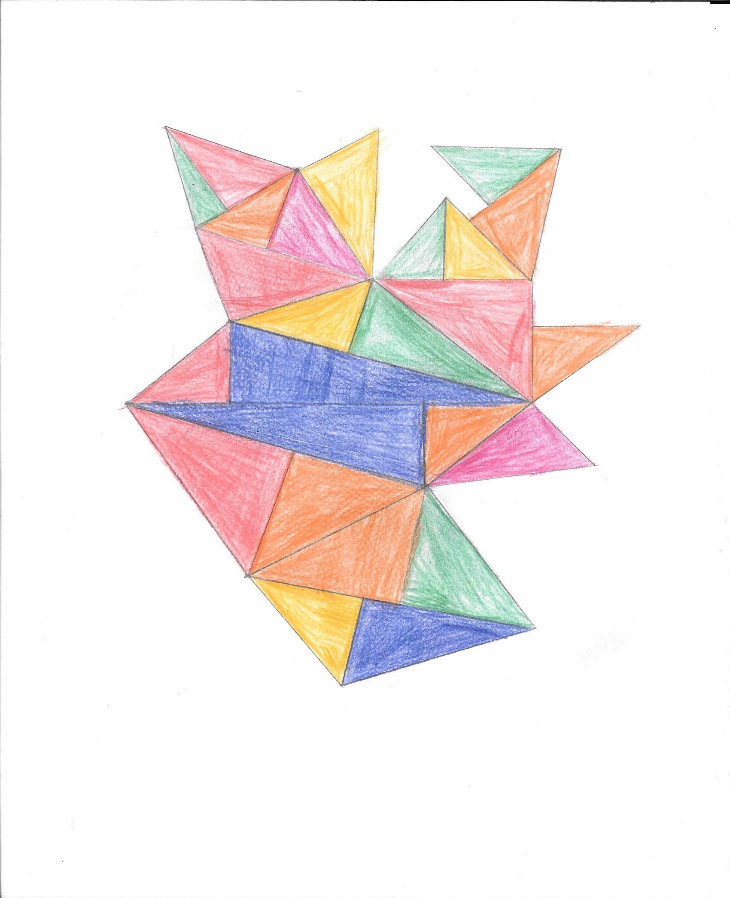 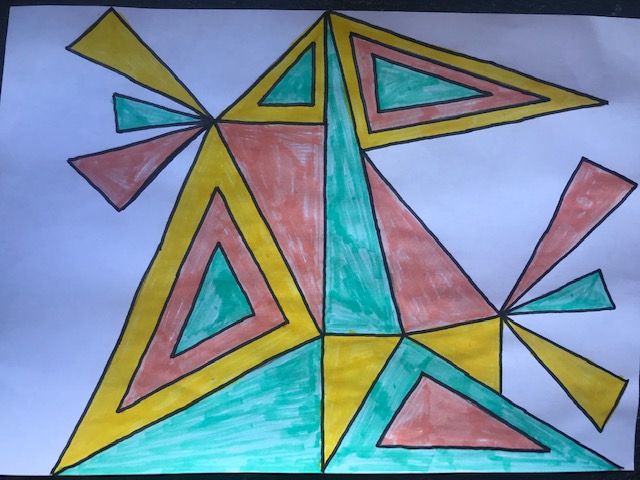 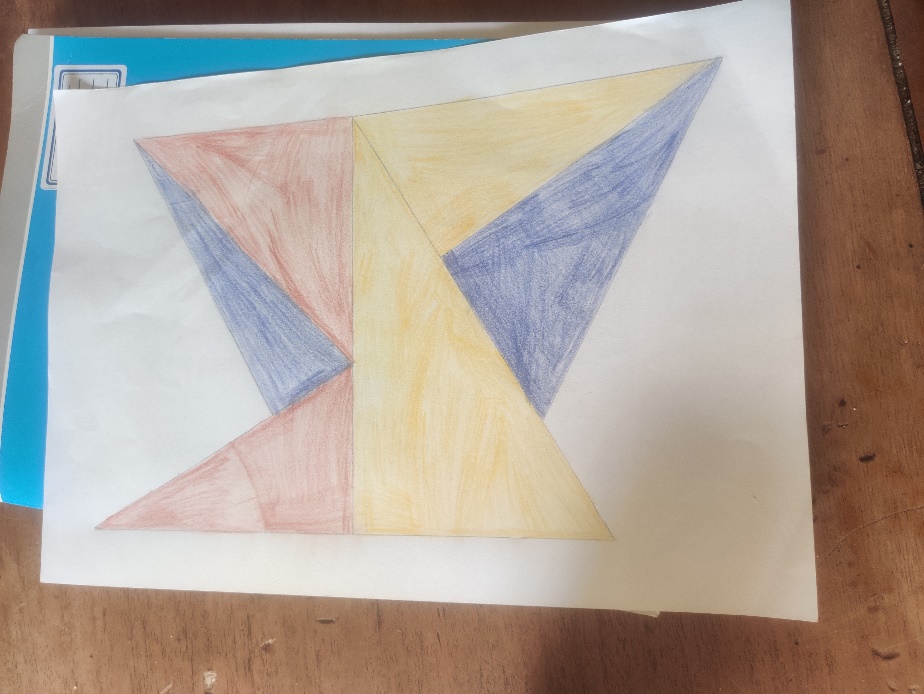 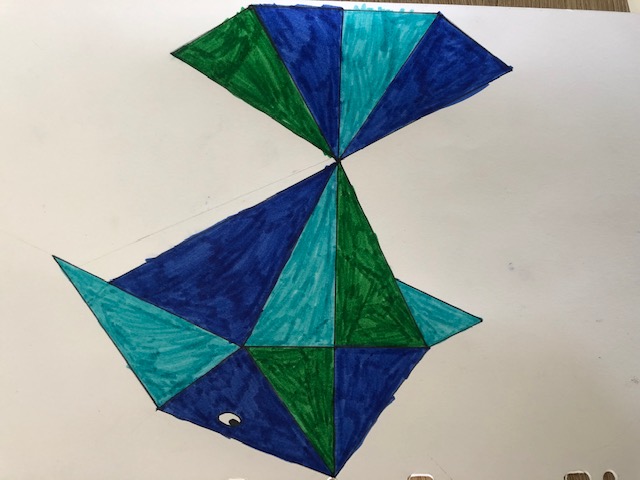 